Phase 4 updateRoads: Stoke Road Roundabout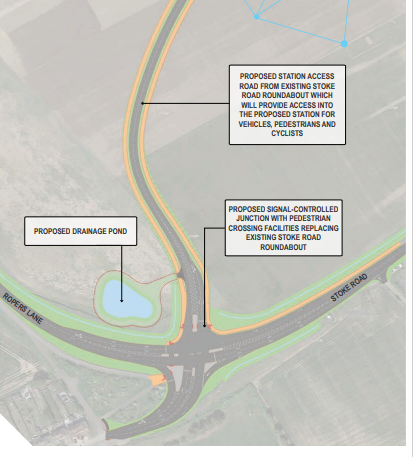 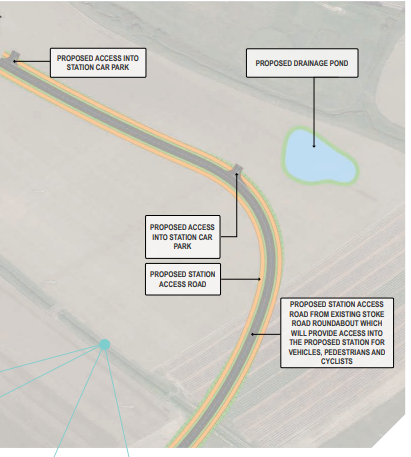 Image 1 shows the road alignment to the proposed Railway Station.The alignment has been developed with consideration to proposed development areas and future access into these sitesImage 2 shows the controlled junction improvements at the Stoke Road/Ropers Lane Junction. The reconfiguration from the existing roundabout arrangement will address both the existing congestion issues and provide further capacity to accommodate future growth.Signal-controlled crossings are also provided to improve pedestrian and cycling provision.medway.gov.uk/ futurehoo